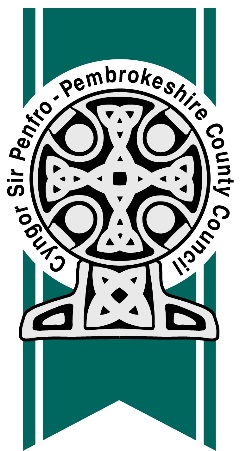 Cais am brydau ysgol am ddimI’w lenwi gan y rhiant / gwarcheidwad cyfreithiol ar gyfer y plentyn/plant y mae prydau ysgol am ddim yn cael eu hawlio ar eu cyfer. NODER: Dim ond i'r ymgeiswyr hynny sy'n derbyn:Cymhorthdal IncwmLwfans ceisio gwaith (Yn Seiliedig ar Incwm)Lwfans cyflogaeth a chymorth (Yn seiliedig ar Incwm)Gredyd Cynhwysol y caniateir prydau ysgol am ddim – ar yr amod nad oes gan eich aelwyd incwm enilledig net blynyddol o fwy na £7,400Cymorth dan ran VI o ddeddf mewnfudo a lloches 1999 Elfen gwarant isafwn incwm credyd pensiwn y wladwriaethGredyd treth plant yn unig, lle nad yw incwm y cartref yn fwy na 16,190 y flwyddynCredyd treth gwaith sy'n 'rhedeg ymlaen' - Y taliad y gall rhywun ei dderbyn am bedair wythnos pellach ar ol iddo beidio a bod gymwys ar gyfer credyd treth gwaithSylwer: Nid yw credydau treth gwaith yn gymwys, hyd yn oed os cant eu derbyn yn ychwanegol at y budd-daliadau uchodd*Gweler hefyd y nodiadau cwblhau drosodd***Sylwer: Gofynnir am brawf cyfredol o'r budd-daliadau ym mhob achos**Adran ARhaid i'r sawl sy'n derbyn y budd-daliadau gwblhau'r adran hon.Manylion rhieni gwarcheidwad: (ysgrifennwch os gwelwch yn dda)Teitl: Mr/Mrs/Ms/Miss:Enw cyntaf:Cyfenw:Dyddiad geni:Cyfeiriad:Cod post:Rhif ffon:e-bost:Rhif yswiriant gwladol:Perthynas a'r disgybl(ion):Ticiwch pa fudd-dal sy'n berthnasol i chi: Cymhorthdal IncwmGredyd treth plant yn unig, lle nad yw incwm y cartref yn fwy na 16,190 y flwyddynGredyd Cynhwysol y caniateir prydau ysgol am ddim – ar yr amod nad oes gan eich aelwyd incwm enilledig net blynyddol o fwy na £7,400Lwfans ceisio gwaith (Yn Seiliedig ar Incwm)Elfen gwarant isafwn incwm credyd pensiwn y wladwriaethCymorth dan ran VI o ddeddf mewnfudo a lloches 1999 Lwfans cyflogaeth a chymorth (Yn seiliedig ar Incwm)Credyd treth gwaith sy'n 'rhedeg ymlaen'Sylwch: Yn unol â’r rheoliadau cyfredol, mae disgyblion Blwyddyn 7 sy’n derbyn prydau am ddim yn gymwys i dderbyn grant gwisg ysgolAdran BMae'r adran hon ar gyfer y plentyn/plant sy'n mynychu'r ysgol yn llawn amser yr ydych yn derbyn Budd-dal Plant ar eu cyfer.Plant unEnw a chyfenwDyddiad geni:Enw'r ysgol A yw pob plentyn yn byw gyda chi? Ydyn/Nac YdynPlant dauEnw a chyfenwDyddiad geni:Enw'r ysgol A yw pob plentyn yn byw gyda chi? Ydyn/Nac YdynPlant triEnw a chyfenwDyddiad geni:Enw'r ysgol A yw pob plentyn yn byw gyda chi? Ydyn/Nac YdynPlant pedwar Enw a chyfenw:Dyddiad geni:Enw'r ysgol A yw pob plentyn yn byw gyda chi? Ydyn/Nac YdynPlant pumpEnw a chyfenw:Dyddiad geni:Enw'r ysgol A yw pob plentyn yn byw gyda chi? Ydyn/Nac YdynAdran CDarllenwch y datganiad canlynol yn ofalus a llofnodwch y datganiad ar waelod y dudalenMae gan yr awdurdod hwn ddyletswydd i ddiogelu arian cyhoeddus ac, i'r perwyl hwn, gall ddefnyddio'r wybodaeth a ddarparwyd gennych i ddiogelu a chanfod twyll.Rwy’n datgan bod yr wybodaeth a roddwyd yn gywir a byddaf yn hysbysu’r awdurdod ar unwaith o unrhyw newidiadau yn fy incwm ac amgylchiadau. Gallwch wirio neu ddilysu rhywfaint o'r wybodaeth hon gyda ffynonellau eraill o fewn y cyngor, h.y. Tai, y Dreth Gyngor a Budd-daliadau Tai, a chydag asiantaethau allanol eraill, er enghraifft yr Adran Gwaith a Phensiynau, neu'r Ganolfan Byd Gwaith.Llofnod yr ymgeisydd::                                                       Dyddiad: Nodiadau ar gwblhauRhaid talu am brydau yn yr ysgol hyd nes y ceir cadarnhad o hawlRhaid i Adran A gael ei chwblhau gan yr ymgeisydd sy’n derbyn budd-daliadau. Y budd-daliadau cymwys yw Cymhorthdal Incwm neu Lwfans Ceisio Gwaith (yn Seiliedig ar Incwm) neu Lwfans Cyflogaeth a Chymorth (yn Seiliedig ar Incwm) neu gymorth o dan Ran VI o Ddeddf Mewnfudo 1999 neu Elfen Gwarant Credydau Pensiwn y Wladwriaeth neu Gredydau Treth Plant dim ond lle nad yw incwm y cartref yn fwy na £16,190 y flwyddyn.Sylwer: nid yw Credyd Treth Gwaith yn gymwys, hyd yn oed os caiff ei dderbyn yn ychwanegol at y budd-daliadau uchodRhaid anfon tystiolaeth o’r budd-dal gyda'r cais. Gall enghreifftiau o dystiolaeth gynnwys:Llythyr diweddar gan yr Asiantaeth Budd-daliadau yn cadarnhau Cymhorthdal Incwm neu Lwfans Ceisio Gwaith (yn Seiliedig ar Incwm)Mae angen i'r llythyrau hyn fod yn ddyddiedig o fewn y chwech i wyth wythnos cyn dyddiad y cais ac mae'n rhaid iddynt ddangos yn glir pa fudd-daliadau sy'n cael eu derbyn.Y Ffurflen Cadarnhad Budd-daliadau ynghlwm wedi'i llofnodi a'i dyddio gan y Ganolfan Waith.Llungopi o bob tudalen o'ch hysbysiad dyfarnu credyd treth TC602, dyddiedig o fewn y flwyddyn ariannol bresennol.Copi diweddar o gyfriflenni banc sy'n nodi pa fudd-daliadau sy'n cael eu talu i mewn. Os nad yw'n nodi pa fudd-daliadau sy'n cael eu talu, ni fydd y rhain yn cael eu derbyn.Sylwer: Os nad yw prawf o fudd-daliadau yn bodloni'r meini prawf uchod, bydd y cais yn cael ei ddychwelyd atoch, gan arwain at oedi gyda'ch cais.Os nad oes gennych unrhyw un o'r uchod, cysylltwch a'ch adran agosaf argyfer gwaith a phensiynau, a ddangosir isodYr Adran Gwaith a PhensiynauAdeiladau'r Goron,Sgwâr Neuadd y Dref,LlanelliSA15 3THDychwelwch y ffurflen hon gyda phrawf i'r cyfeiriad isod:Gwasanaethau Refeniw (Prydau Ysgol am Ddim) Cyngor Sir Penfro,Neuadd y Sir,Hwlffordd,Sir BenfroSA61 1TPRhif ffôn(01437) 764551 Est. 6262